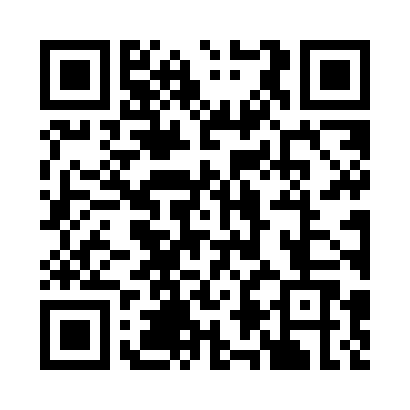 Prayer times for Kairouan, TunisiaWed 1 May 2024 - Fri 31 May 2024High Latitude Method: Angle Based RulePrayer Calculation Method: Tunisian Ministry of Religious Affairs Asar Calculation Method: ShafiPrayer times provided by https://www.salahtimes.comDateDayFajrSunriseDhuhrAsrMaghribIsha1Wed3:525:2712:174:027:078:422Thu3:515:2612:174:027:078:433Fri3:495:2512:174:027:088:444Sat3:485:2412:164:027:098:455Sun3:475:2312:164:027:108:476Mon3:455:2212:164:027:118:487Tue3:445:2112:164:027:128:498Wed3:435:2012:164:037:128:509Thu3:415:1912:164:037:138:5110Fri3:405:1912:164:037:148:5311Sat3:395:1812:164:037:158:5412Sun3:385:1712:164:037:168:5513Mon3:375:1612:164:037:168:5614Tue3:355:1512:164:037:178:5715Wed3:345:1412:164:037:188:5916Thu3:335:1412:164:047:199:0017Fri3:325:1312:164:047:209:0118Sat3:315:1212:164:047:209:0219Sun3:305:1212:164:047:219:0320Mon3:295:1112:164:047:229:0421Tue3:285:1012:164:047:239:0522Wed3:275:1012:164:057:249:0623Thu3:265:0912:164:057:249:0824Fri3:255:0812:174:057:259:0925Sat3:245:0812:174:057:269:1026Sun3:235:0712:174:057:269:1127Mon3:235:0712:174:057:279:1228Tue3:225:0712:174:067:289:1329Wed3:215:0612:174:067:289:1430Thu3:205:0612:174:067:299:1531Fri3:205:0512:174:067:309:16